Supplementary MaterialPublic Health NutritionOpportunities for diet quality improvement: the potential role of staple grain foodsSupplementary Table 1. Food items included in the substitution models.Supplementary Table 2. Nutritional values of white rice and white bread versus brown rice and whole-wheat bread.DFE, dietary folate equivalents† 50 g serving was adopted as standard serving size for bread and 125g serving for rice (1)‡ 236.3 mg of sodium for salted white rice and 235 mg for salted brown rice.Supplementary Table 3. Sociodemographic characteristics and rice or bread consumption according to subsample assignment. Health Survey of São Paulo, 2015† Minimum wage was BRL 788.00 (equivalent to USD 253.00) in 2015Supplementary Table 4. Estimated mean energy and nutrient intake after partially replacing (1 eating occasion) white rice for brown rice and white bread for whole-wheat bread (models 1, 2 and 3) among São Paulo population aged over 12 years based on the 2015 Health Survey of São Paulo.DFE, dietary folate equivalents. N/A, not applicable due to the large number of zero in the observed intake of more healthful grain foods† Values represent total daily energy and nutrients consumed by São Paulo residents (n=1741)‡ Difference between values estimated from the respective substitution in the entire population in one eating occasion from observed intake.§ Observed vs. partial replacementAsterisks indicate statistical significance comparing whether modeled changes are 5% change or more from observed diets. *p-value < 0.05; **p-value <0.01; *** p-value< 0.001 in survey weighted t-tests *p-value < 0.05; **p-value <0.01; *** p-value < 0.001 in survey weighted t-testsSupplementary Table 5. Estimated mean energy and nutrient intake after replacing white rice for brown rice and white bread for whole-wheat bread (models 1, 2 and 3) among males aged over 12 years living in São Paulo based on the 2015 Health Survey of São Paulo.DFE, dietary folate equivalents. N/A, not applicable due to the large number of zero in the observed intake of more healthful grain foods† Values represent total daily energy and nutrients consumed by São Paulo residents (n=1741)‡ Difference between values estimated from the respective substitution in the entire population in one eating occasion from observed intake.§ Observed vs. partial replacementAsterisks indicate statistical significance comparing whether modeled changes are 5% change or more from observed diets. *p-value < 0.05; **p-value <0.01; *** p-value< 0.001 in survey weighted t-tests *p-value < 0.05; **p-value <0.01; *** p-value < 0.001 in survey weighted t-testsSupplementary Table 6. Estimated mean energy and nutrient intake after replacing white rice for brown rice and white bread for whole-wheat bread (models 1, 2 and 3) among females aged over 12 years living in São Paulo based on the 2015 Health Survey of São Paulo.DFE, dietary folate equivalents. N/A, not applicable due to the large number of zero in the observed intake of more healthful grain foods† Values represent total daily energy and nutrients consumed by São Paulo residents (n=1741)‡ Difference between values estimated from the respective substitution in the entire population in one eating occasion from observed intake.§ Observed vs. partial replacementAsterisks indicate statistical significance comparing whether modeled changes are 5% change or more from observed diets. *p-value < 0.05; **p-value <0.01; *** p-value< 0.001 in survey weighted t-tests *p-value < 0.05; **p-value <0.01; *** p-value < 0.001 in survey weighted t-testsSupplementary Table 7. Estimated mean energy and nutrient intake after replacing white rice for brown rice and white bread for whole-wheat bread (models 1, 2 and 3) among adolescents (12 to 19 years old) living in São Paulo based on the 2015 Health Survey of São Paulo.DFE, dietary folate equivalents. N/A, not applicable due to the large number of zero in the observed intake of more healthful grain foods† Values represent total daily energy and nutrients consumed by São Paulo residents (n=1741)‡ Difference between values estimated from the respective substitution in the entire population in one eating occasion from observed intake.§ Observed vs. partial replacementAsterisks indicate statistical significance comparing whether modeled changes are 5% change or more from observed diets. *p-value < 0.05; **p-value <0.01; *** p-value< 0.001 in survey weighted t-tests *p-value < 0.05; **p-value <0.01; *** p-value < 0.001 in survey weighted t-testsSupplementary Table 8. Estimated mean energy and nutrient intake after replacing white rice for brown rice and white bread for whole-wheat bread (models 1, 2 and 3) among adults (20 to 59 years old) living in São Paulo based on the 2015 Health Survey of São Paulo.DFE, dietary folate equivalents. N/A, not applicable due to the large number of zero in the observed intake of more healthful grain foods† Values represent total daily energy and nutrients consumed by São Paulo residents (n=1741)‡ Difference between values estimated from the respective substitution in the entire population in one eating occasion from observed intake.§ Observed vs. partial replacementAsterisks indicate statistical significance comparing whether modeled changes are 5% change or more from observed diets. *p-value < 0.05; **p-value <0.01; *** p-value< 0.001 in survey weighted t-tests *p-value < 0.05; **p-value <0.01; *** p-value < 0.001 in survey weighted t-testsSupplementary Table 9. Estimated mean energy and nutrient intake after replacing white rice for brown rice and white bread for whole-wheat bread (models 1, 2 and 3) among older adults (60 or more years) living in São Paulo based on the 2015 Health Survey of São Paulo.DFE, dietary folate equivalents. N/A, not applicable due to the large number of zero in the observed intake of more healthful grain foods† Values represent total daily energy and nutrients consumed by São Paulo residents (n=1741)‡ Difference between values estimated from the respective substitution in the entire population in one eating occasion from observed intake.§ Observed vs. partial replacementAsterisks indicate statistical significance comparing whether modeled changes are 5% change or more from observed diets. *p-value < 0.05; **p-value <0.01; *** p-value< 0.001 in survey weighted t-tests *p-value < 0.05; **p-value <0.01; *** p-value < 0.001 in survey weighted t-tests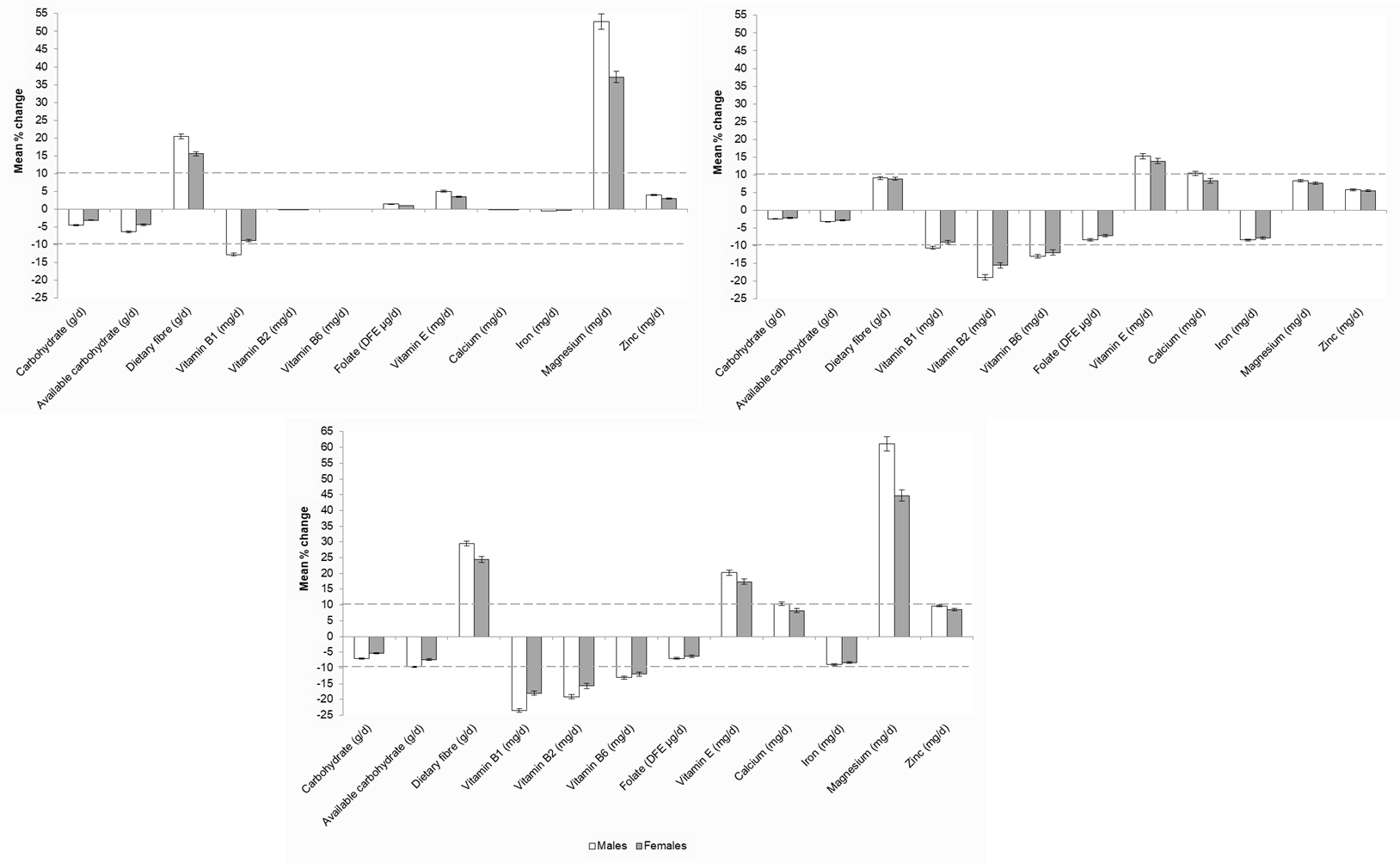 Supplementary Figure 1. Estimated survey weighted percent change in population mean intake of nutrients* per day according to sex based on the 2015 Healthy Survey of São Paulo. (a) white rice replaced for brown rice (model 1), (b) white bread was replaced for whole-wheat bread (model 2), (c) white rice was replaced for brown rice, and white bread was replaced for whole-wheat bread (model 3). White bars represent percent changes estimated for males. Light gray bars percent changes estimated for females. Dashed gray lines represent the cut-off points for strong changes (10% or -10% change). Error bars represent standard error.*Only nutrients that changed 5% or more comparing observed and modelled intakes in any of the models were presented.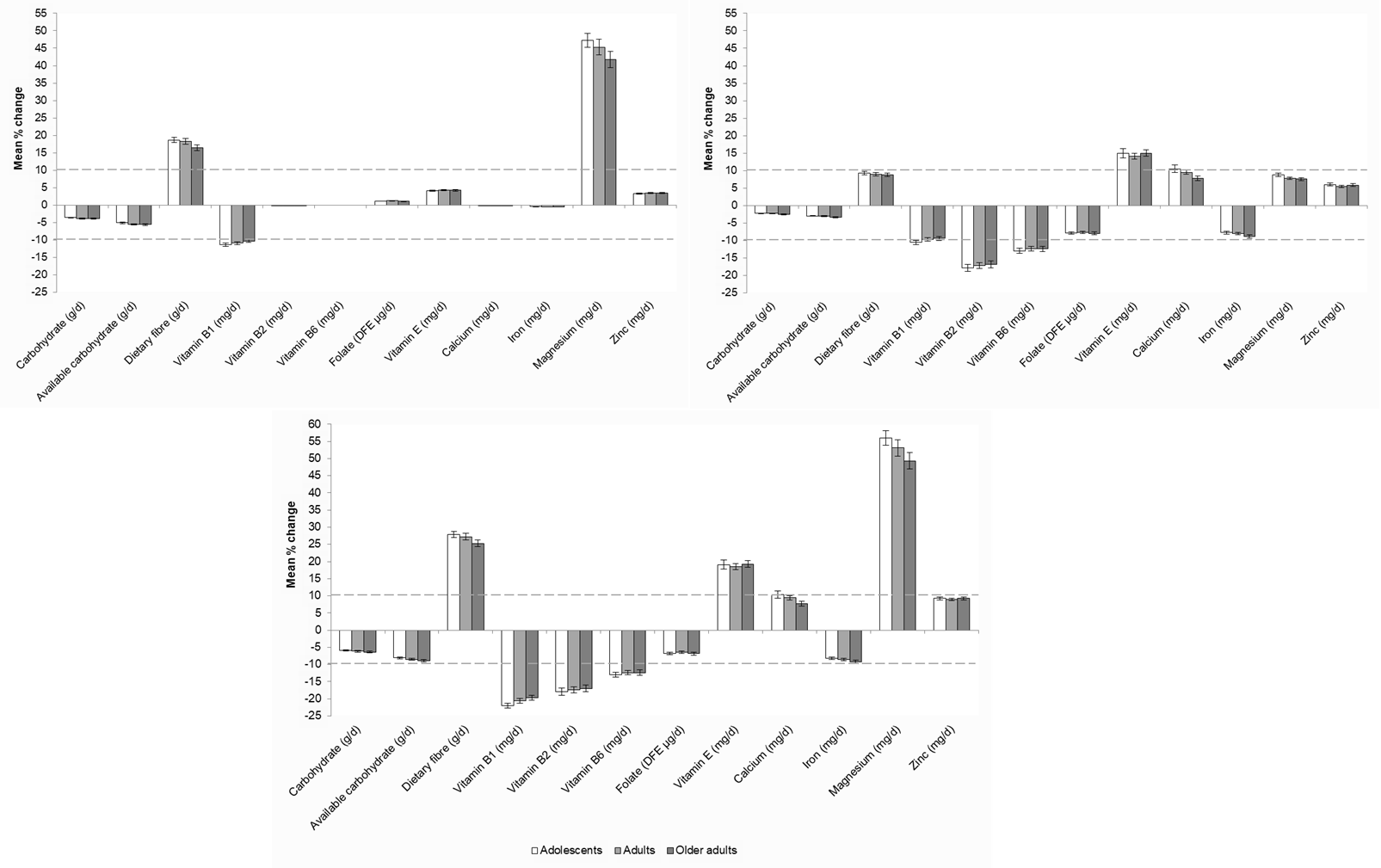 Supplementary Figure 2. Estimated survey weighted percent change in population mean intake of nutrients* per day according to age group based on the 2015 Healthy Survey of São Paulo. (a) white rice replaced for brown rice (model 1), (b) white bread was replaced for whole-wheat bread (model 2), (c) white rice was replaced for brown rice, and white bread was replaced for whole-wheat bread (model 3). White bars represent percent changes estimated for adolescents. Light gray bars percent changes estimated for adults. Dark gray bars represent percent changes estimated for older adults. Dashed gray lines represent the cut-off points for strong changes (10% or -10% change). Error bars represent standard error.*Only nutrients that changed 5% or more comparing observed and modelled intakes in any of the models were presented.ReferencePereira JL, Mendes A, Crispim SP et al. (2016) Association of Overweight with Food Portion Size among Adults of Sao Paulo - Brazil. PLoS One 11, e0164127. doi:10.1371/journal.pone.0164127.ModelsFood item consumedFood item included as replacementModel 1grains, rice, white, regular cooking, cooked in unsalted watergrains, rice, brown, cooked in unsalted waterModel 1grains, rice, white, regular cooking, cooked in salted watergrains, rice, brown, cooked in salted waterModel 2French breadwhole wheat French breadModel 2white bread, regular, commercialwheat bread, whole wheat, regular, commercialModel 3grains, rice, white, regular cooking, cooked in unsalted watergrains, rice, brown, cooked in unsalted waterModel 3grains, rice, white, regular cooking, cooked in salted watergrains, rice, brown, cooked in salted waterModel 3French breadwhole whole-wheat French breadModel 3white bread, regular, commercialwheat bread, whole wheat, regular, commercialEnergy and nutrientsRice Rice BreadBreadBreadBreadEnergy and nutrientsWhite rice Brown riceFrench breadWhole wheat French breadWhite breadWhole wheat breadEnergy (kcal/serving)†153.55130.70138.32113.35128.07112.00Carbohydrate (g/serving)35.2128.7028.2222.5924.5320.65Available carbohydrate (g/serving)33.7125.1427.0220.2423.1817.29Dietary fiber (g/serving)1.503.561.202.351.353.35Total sugar (g/serving)0.040.441.281.282.545.04Added sugars (g/serving)0.000.000.000.002.062.51Protein (g/serving)3.363.234.904.904.585.25Total fat (g/serving)0.251.130.920.901.591.68Saturated fatty acids (g/serving)0.190.330.340.300.250.37Polyunsaturated fatty acids (g/serving)0.060.380.390.200.370.39Monounsaturated fatty acids (g/serving)0.060.500.310.100.300.40Vitamin B1 (mg/serving)0.230.100.230.040.040.04Vitamin B2 (mg/serving)0.020.020.340.020.020.02Vitamin B3 (mg/serving)1.641.201.232.362.392.36Vitamin B6 (mg/serving)0.100.100.300.080.080.08Folate (DFE µg/serving)2.645.0074.846.166.0046.10Vitamin E (mg/serving)0.040.240.131.000.080.97Sodium (mg/serving)‡2.501.25323.84303.00430.00200.00Calcium (mg/serving)6.466.258.0053.5078.0053.50Potassium (mg/serving)21.7536.3871.1081.5081.5081.50Iron (mg/serving)0.410.382.101.222.101.22Selenium (µg/serving)2.131.013.652.752.752.75Magnesium (mg/serving)2.5073.7512.7330.0012.5030.00Zinc (mg/serving)0.610.850.380.900.650.90Characteristics25%25%50%50%75%75%100%100%Characteristics%95% CI%95% CI%95% CI%95% CIAge group, years12-1921.9218.35-25.9622.5119.75-25.5223.5421.01-26.2723.1820.87-25.6620-5953.4248.07-58.6854.3650.71-57.9653.7650.72-56.7854.1551.45-56.82≥ 6024.6619.75-30.3423.1419.48-27.2522.7019.57-26.1522.6819.90-25.71SexMale47.6342.31-52.9947.3243.41-51.2748.7345.53-51.9550.0247.17-52.86Female52.3747.01-57.6952.6848.73-56.5951.2748.05-54.4749.9847.14-52.83Education level< High school graduate50.8645.22-56.4748.2643.97-52.5849.1045.16-53.0650.8246.97-54.67High school graduate / equivalent27.2122.67-32.2723.6520.66-26.9323.0820.50-25.8822.4220.10-24.93College or some college21.9417.29-27.4228.08 23.63-33.0127.8123.83-32.1826.7523.06-30.80Family income per capita≤ 1 minimum wage †42.2135.85-48.8542.4436.86-48.2140.9435.95-46.1242.5937.75-47.59> 1 and ≤ 3 minimum wages31.9926.31-38.2533.8929.19-38.9235.2030.85-39.8232.9028.96-37.10> 3 minimum wages9.776.21-15.059.316.44-13.299.216.50-12.899.587.00-12.99Do not know16.0310.42-23.8514.379.91-20.3614.64 10.34-20.3314.9210.6-20.59EthnicityWhite and yellow51.9546.21-57.6451.0946.16-56.0051.7847.49-56.0451.0847.35-54.80Black, brown, and indigenous48.0542.36-53.7948.9144.00-53.8448.2243.96-52.5148.9245.20-52.65White rice consumers80.2975.66-84.2279.5476.08-82.6180.7677.69-83.580.8278.09-83.29Brown rice consumers2.051.08-3.863.332.09-5.263.372.28-4.943.322.40-4.59White bread consumers63.7157.94-69.1163.8659.81-67.7263.0759.75-66.2762.82 59.88-65.66Whole-wheat bread consumers7.054.41-11.085.323.53-7.934.423.08-6.314.573.38-6.16White rice or white bread consumers91.6387.67-94.4190.7688.10-92.8791.7789.59-93.5391.5989.65-93.19Brown rice or whole-wheat bread consumers8.555.73-12.577.975.81-10.867.35.49-9.657.475.92-9.38Energy and nutrients†ObservedObservedModel 1: RiceModel 1: RiceModel 1: RiceModel 1: RiceModel 2: BreadModel 2: BreadModel 2: BreadModel 2: BreadModel 3: Rice + BreadModel 3: Rice + BreadModel 3: Rice + BreadModel 3: Rice + BreadEnergy and nutrients†ObservedObservedPartial replacement‡Partial replacement‡Absolute change§Absolute change§Partial replacement Partial replacement Absolute change Absolute change Partial replacement Partial replacement Absolute changeAbsolute changeEnergy and nutrients†MeanSEMeanSEMeanSEMeanSEMean SEMeanSEMeanSEMore healthful grains (g/d)10.11.0128.8***4.0118.73.948.0***1.437.91.1166.7***4.5156.64.5Energy (kcal/d)1891.433.81869.833.5-21.60.71873.033.6-18.40.61851.433.3-40.01.1Carbohydrate (g/d)241.24.4235.04.3-6.20.2237.04.3-4.20.1230.94.2-10.30.3Available carbohydrate (g/d)224.74.1216.64.0-8.10.3219.64.1-5.10.1211.5***3.9-13.20.4Dietary fiber (g/d)16.50.318.4***0.41.90.117.4***0.40.90.019.3***0.42.90.1Total sugar (g/d)84.22.184.62.10.40.084.32.10.20.084.72.10.60.0Added sugars (g/d)51.31.751.31.70.00.051.31.70.00.051.31.70.00.0Protein (g/d)79.11.779.01.7-0.10.079.11.70.00.079.01.7-0.10.0Total fat (g/d)68.11.368.91.40.80.068.11.30.00.068.91.40.80.0Saturated fatty acids (g/d)22.40.522.50.50.10.022.30.50.00.022.50.50.10.0Polyunsaturated fatty acids (g/d)14.90.315.20.30.30.014.70.3-0.10.015.00.30.20.0Monounsaturated fatty acids (g/d)22.50.522.90.50.40.022.30.5-0.10.022.80.50.30.0Vitamin B1 (mg/d)1.70.01.6***0.0-0.10.01.6***0.0-0.10.01.5***0.0-0.30.0Vitamin B2 (mg/d)1.50.01.50.00.00.01.3***0.0-0.20.01.3***0.0-0.20.0Vitamin B3 (mg/d)31.40.831.00.8-0.40.032.20.80.80.031.80.80.40.0Vitamin B6 (mg/d)1.50.01.50.00.00.01.4***0.0-0.20.01.4***0.0-0.20.0Folate (DFE µg/d)375.37.7377.57.72.20.1354.0***7.6-21.20.6356.3***7.6-19.00.6Vitamin E (mg/d)7.50.27.70.20.20.08.1***0.20.70.08.3***0.20.90.0Sodium (mg/d)2843.084.32841.884.3-1.20.02812.584.0-30.52.02811.384.0-31.72.0Calcium (mg/d)671.049.6670.849.6-0.20.0700.749.629.81.2700.549.629.61.2Potassium (mg/d)2183.438.92197.239.113.80.52190.539.07.20.22204.439.121.00.6Iron (mg/d)10.50.210.50.20.00.09.8***0.2-0.70.09.8***0.2-0.70.0Selenium (µg/d)68.51.867.41.8-1.10.067.91.8-0.60.066.81.8-1.70.0Magnesium (mg/d)250.516.1317.9***16.667.32.2263.7***16.213.20.4331.0***16.780.52.4Zinc (mg/d)10.70.310.90.30.20.011.00.30.40.011.3***0.30.60.0Energy and nutrients†ObservedObservedModel 1: RiceModel 1: RiceModel 1: RiceModel 1: RiceModel 2: BreadModel 2: BreadModel 2: BreadModel 2: BreadModel 3: Rice + BreadModel 3: Rice + BreadModel 3: Rice + BreadModel 3: Rice + BreadEnergy and nutrients†ObservedObserved100% change ‡100% change ‡Absolute change§Absolute change§100% change100% changeAbsolute change Absolute change 100% change100% changeAbsolute changeAbsolute changeEnergy and nutrients†MeanSEMeanSEMeanSEMeanSEMean SEMeanSEMeanSEMore healthful grains (g/d)8.51.2233.2***9.1224.79.166.8***2.458.32.1291.4***9.6282.99.6Energy (kcal/d)2156.146.32115.145.8-41.11.72127.945.9-28.31.02086.845.4-69.32.1Carbohydrate (g/d)274.76.0263.05.8-11.70.5268.35.9-6.40.2256.6***5.7-18.10.6Available carbohydrate (g/d)255.75.7240.3***5.5-15.40.6247.95.6-7.80.3232.5***5.4-23.20.7Dietary fiber (g/d)19.00.522.7***0.63.70.120.4***0.51.40.124.1***0.65.10.2Total sugar (g/d)90.63.091.43.00.70.090.93.00.20.091.63.01.00.1Added sugars (g/d)56.72.456.72.40.00.056.72.40.00.056.72.40.00.0Protein (g/d)91.02.390.82.3-0.20.091.12.30.10.090.82.3-0.20.0Total fat (g/d)76.72.078.32.01.60.176.72.00.00.078.22.01.60.1Saturated fatty acids (g/d)25.10.725.30.70.30.025.10.70.00.025.30.70.20.0Polyunsaturated fatty acids (g/d)16.90.517.40.50.60.016.70.5-0.20.017.20.50.40.0Monounsaturated fatty acids (g/d)25.40.726.20.70.80.025.20.7-0.20.026.00.70.60.0Vitamin B1 (mg/d)2.00.11.7***0.0-0.20.01.8***0.0-0.20.01.5***0.0-0.40.0Vitamin B2 (mg/d)1.70.01.70.00.00.01.4***0.0-0.30.01.4***0.0-0.30.0Vitamin B3 (mg/d)35.71.135.01.1-0.80.037.01.11.20.036.21.10.40.1Vitamin B6 (mg/d)1.80.11.80.10.00.01.6***0.0-0.20.01.6***0.0-0.20.0Folate (DFE µg/d)414.510.5418.710.54.20.2381.8***10.1-32.61.2386.1***10.2-28.41.2Vitamin E (mg/d)8.40.28.80.20.40.09.4***0.21.00.09.8***0.21.40.0Sodium (mg/d)3329.5145.93327.2145.9-2.30.13285.6145.3-43.83.63283.3145.3-46.23.6Calcium (mg/d)756.596.4756.196.4-0.40.0803.0***96.746.52.0802.6***96.746.22.0Potassium (mg/d)2419.353.12445.653.426.31.12430.453.211.20.42456.753.537.51.2Iron (mg/d)12.10.312.00.3-0.10.011.1***0.2-1.00.011.0***0.2-1.10.0Selenium (µg/d)76.22.574.22.5-2.00.175.22.5-1.00.073.22.5-3.00.1Magnesium (mg/d)294.331.3422.4***32.4128.15.2314.5**31.420.10.7442.5***32.5148.25.3Zinc (mg/d)12.50.512.90.50.40.013.00.50.60.013.5***0.51.00.0Energy and nutrients†ObservedObservedModel 1: RiceModel 1: RiceModel 1: RiceModel 1: RiceModel 2: BreadModel 2: BreadModel 2: BreadModel 2: BreadModel 3: Rice + BreadModel 3: Rice + BreadModel 3: Rice + BreadModel 3: Rice + BreadEnergy and nutrients†ObservedObserved100% change ‡100% change ‡Absolute change§Absolute change§100% change100% changeAbsolute change Absolute change 100% change100% changeAbsolute changeAbsolute changeEnergy and nutrients†MeanSEMeanSEMeanSEMeanSEMean SEMeanSEMeanSEMore healthful grains (g/d)11.71.3129.9***5.2118.25.151.0***2.139.31.8169.2***6.1157.56.1Energy (kcal/d)1626.432.61604.832.3-21.60.91607.832.4-18.60.91586.232.1-40.21.6Carbohydrate (g/d)207.74.0201.53.9-6.20.3203.43.9-4.20.2197.3***3.8-10.40.4Available carbohydrate (g/d)193.73.8185.63.7-8.10.4188.53.7-5.20.2180.4***3.6-13.30.5Dietary fiber (g/d)13.90.315.9***0.41.90.115.0***0.31.00.016.9***0.43.00.1Total sugar (g/d)77.72.378.12.30.40.078.02.20.30.078.42.20.70.0Added sugars (g/d)45.91.945.91.90.00.045.91.90.10.045.91.90.10.0Protein (g/d)67.21.867.11.8-0.10.067.31.80.10.067.11.80.00.0Total fat (g/d)59.61.560.41.50.80.059.61.50.00.060.41.50.80.0Saturated fatty acids (g/d)19.60.519.80.50.10.019.60.50.00.019.70.50.10.0Polyunsaturated fatty acids (g/d)12.90.413.20.40.30.012.80.40.10.013.10.40.20.0Monounsaturated fatty acids (g/d)19.50.519.90.50.40.019.40.50.10.019.80.50.30.0Vitamin B1 (mg/d)1.50.01.4***0.0-0.10.01.4***0.0-0.10.01.2***0.0-0.20.0Vitamin B2 (mg/d)1.40.01.40.00.00.01.2***0.0-0.20.01.2***0.0-0.20.0Vitamin B3 (mg/d)27.10.926.70.9-0.40.027.90.90.80.027.40.90.30.0Vitamin B6 (mg/d)1.30.01.30.00.00.01.1***0.0-0.10.01.1***0.0-0.10.0Folate (DFE µg/d)336.08.2338.38.32.20.0314.4***8.0-21.61.0316.7***8.1-19.41.0Vitamin E (mg/d)6.60.26.70.20.20.07.2***0.20.70.07.4***0.20.90.0Sodium (mg/d)2356.253.72354.953.7-1.20.12315.453.3-40.83.72314.253.3-42.03.7Calcium (mg/d)585.418.7585.218.7-0.20.0613.218.227.71.9613.018.227.51.9Potassium (mg/d)1947.343.91961.144.013.80.61954.344.07.00.41968.144.120.80.8Iron (mg/d)8.90.28.90.20.00.08.20.2-0.70.08.2***0.2-0.70.0Selenium (µg/d)60.81.959.71.91.10.060.21.9-0.60.059.11.9-1.70.1Magnesium (mg/d)206.74.3274.1***5.867.42.9220.3***4.413.60.6287.7***6.081.03.2Zinc (mg/d)8.80.29.10.20.20.09.20.20.40.09.5***0.30.60.0Energy and nutrients†ObservedObservedModel 1: RiceModel 1: RiceModel 1: RiceModel 1: RiceModel 2: BreadModel 2: BreadModel 2: BreadModel 2: BreadModel 3: Rice + BreadModel 3: Rice + BreadModel 3: Rice + BreadModel 3: Rice + BreadEnergy and nutrients†ObservedObserved100% change ‡100% change ‡Absolute change§Absolute change§100% change100% changeAbsolute change Absolute change 100% change100% changeAbsolute changeAbsolute changeEnergy and nutrients†MeanSEMeanSEMeanSEMeanSEMean SEMeanSEMeanSEMore healthful grains (g/d)9.22.3192.4***9.3183.29.363.6***3.854.42.8246.8***10.2237.610.1Energy (kcal/d)2117.353.92083.953.1-33.51.72091.053.5-26.31.32057.552.8-59.82.3Carbohydrate (g/d)273.06.4263.56.3-9.50.5267.16.3-6.00.3257.5***6.2-15.50.6Available carbohydrate (g/d)256.36.0243.85.9-12.60.6249.06.0-7.30.4236.5***5.8-19.90.8Dietary fiber (g/d)16.70.519.7***0.63.00.218.1***0.51.30.121.1***0.64.40.2Total sugar (g/d)103.23.5103.73.50.60.0103.43.50.30.1104.03.50.80.1Added sugars (g/d)72.32.972.32.90.00.072.32.90.00.072.32.90.00.0Protein (g/d)83.83.383.63.3-0.20.083.83.30.10.083.63.3-0.10.0Total fat (g/d)78.92.580.22.51.30.178.92.50.00.080.12.51.30.1Saturated fatty acids (g/d)25.50.925.70.90.20.025.50.90.00.025.70.90.20.0Polyunsaturated fatty acids (g/d)17.60.618.10.60.50.017.40.6-0.20.017.90.60.30.0Monounsaturated fatty acids (g/d)25.80.926.40.90.60.025.60.9-0.20.026.20.90.40.0Vitamin B1 (mg/d)1.80.11.6***0.1-0.20.01.6***0.1-0.20.01.5***0.1-0.40.0Vitamin B2 (mg/d)1.70.11.70.10.00.01.4***0.1-0.30.01.4***0.1-0.30.0Vitamin B3 (mg/d)29.21.328.61.3-0.60.030.41.31.10.129.71.30.50.1Vitamin B6 (mg/d)1.70.11.70.10.00.01.5***0.1-0.20.01.5***0.1-0.20.0Folate (DFE µg/d)411.914.0415.414.03.50.2381.5***13.9-30.41.5385.0***13.9-26.91.5Vitamin E (mg/d)8.40.38.70.30.30.09.30.30.90.09.6***0.31.20.1Sodium (mg/d)3058.288.93056.388.9-1.90.13014.088.1-44.25.23012.188.0-46.15.2Calcium (mg/d)642.224.3641.924.3-0.30.0684.7***24.342.52.5684.4***24.342.22.5Potassium (mg/d)2076.066.12097.566.621.41.12086.366.210.30.62107.866.731.71.3Iron (mg/d)12.00.312.00.30.00.011.1***0.3-1.00.011.0***0.3-1.00.0Selenium (µg/d)70.72.469.12.3-1.60.169.82.4-0.90.068.22.3-2.50.1Magnesium (mg/d)235.76.7340.2***10.2104.45.3254.6***6.918.91.0359.0***10.4123.25.5Zinc (mg/d)11.80.512.10.50.30.012.30.50.50.012.7***0.50.90.0Energy and nutrients†ObservedObservedModel 1: RiceModel 1: RiceModel 1: RiceModel 1: RiceModel 2: BreadModel 2: BreadModel 2: BreadModel 2: BreadModel 3: Rice + BreadModel 3: Rice + BreadModel 3: Rice + BreadModel 3: Rice + BreadEnergy and nutrients†ObservedObserved100% change ‡100% change ‡Absolute change§Absolute change§100% change100% changeAbsolute change Absolute change 100% change100% changeAbsolute changeAbsolute changeEnergy and nutrients†MeanSEMeanSEMeanSEMeanSEMean SEMeanSEMeanSEMore healthful grains (g/d)9.31.3186.8***9.2177.69.158.4***2.649.12.2236.0***9.9226.79.8Energy (kcal/d)1945.846.81913.446.1-32.51.71922.246.5-23.71.11889.745.8-56.12.2Carbohydrate (g/d)246.66.1237.35.9-9.30.5241.26.0-5.40.2232.0***5.8-14.60.6Available carbohydrate (g/d)229.85.8217.65.5-12.20.6223.25.7-6.60.3211.1***5.4-18.80.8Dietary fiber (g/d)16.80.519.7***0.62.90.118.0***0.51.20.120.9***0.64.10.2Total sugar (g/d)84.32.984.92.90.60.084.63.00.20.085.23.00.80.1Added sugars (g/d)51.72.351.72.30.00.051.82.30.00.051.82.30.00.0Protein (g/d)81.42.281.22.2-0.20.081.42.20.10.081.32.2-0.10.0Total fat (g/d)69.61.870.91.91.30.169.61.80.00.070.91.91.20.1Saturated fatty acids (g/d)22.90.723.10.70.20.022.90.70.00.023.10.70.10.0Polyunsaturated fatty acids (g/d)15.20.415.60.40.50.015.00.4-0.20.015.40.40.30.0Monounsaturated fatty acids (g/d)23.00.623.70.60.60.022.90.6-0.20.023.50.60.40.0Vitamin B1 (mg/d)1.80.11.6***0.0-0.20.01.6***0.0-0.20.01.4***0.0-0.30.0Vitamin B2 (mg/d)1.60.01.60.00.00.01.3***0.0-0.30.01.3***0.0-0.30.0Vitamin B3 (mg/d)33.31.232.71.20.60.034.31.21.00.133.71.20.40.1Vitamin B6 (mg/d)1.60.11.60.10.00.01.4***0.0-0.20.01.4***0.0-0.20.0Folate (DFE µg/d)378.210.1381.510.13.40.2350.8***9.8-27.41.3354.2***9.8-24.01.2Vitamin E (mg/d)7.60.27.90.20.30.08.40.20.90.08.7***0.21.10.0Sodium (mg/d)2961.7139.62959.9139.6-1.80.12920.7138.4-41.03.82918.9138.4-42.83.8Calcium (mg/d)721.789.8721.489.8-0.30.0759.6***90.037.92.1759.3***90.037.62.1Potassium (mg/d)2252.153.12272.953.520.81.12261.353.29.20.52282.153.630.01.2Iron (mg/d)10.60.310.60.30.00.09.8***0.2-0.90.09.7***0.2-0.90.0Selenium (µg/d)71.22.469.62.3-1.60.170.42.4-0.80.068.82.3-2.40.1Magnesium (mg/d)270.229.4371.4***30.5101.25.2287.2***29.617.00.8388.4***30.7118.25.4Zinc (mg/d)10.90.411.20.40.30.011.40.40.50.011.7***0.40.80.0Energy and nutrients†ObservedObservedModel 1: RiceModel 1: RiceModel 1: RiceModel 1: RiceModel 2: BreadModel 2: BreadModel 2: BreadModel 2: BreadModel 3: Rice + BreadModel 3: Rice + BreadModel 3: Rice + BreadModel 3: Rice + BreadEnergy and nutrients†ObservedObserved100% change ‡100% change ‡Absolute change§Absolute change§100% change100% changeAbsolute change Absolute change 100% change100% changeAbsolute changeAbsolute changeEnergy and nutrients†MeanSEMeanSEMeanSEMeanSEMean SEMeanSEMeanSEMore healthful grains (g/d)13.02.0157.8***7.6144.88.155.3***2.442.22.1200.1***8.1187.08.8Energy (kcal/d)1530.332.71503.932.1-26.51.51510.332.5-20.01.01483.831.9-46.52.0Carbohydrate (g/d)195.74.9188.24.7-7.50.4191.24.9-4.50.2183.6***4.7-12.10.5Available carbohydrate (g/d)180.34.7170.44.4-9.90.6174.74.6-5.60.3164.7***4.3-15.60.7Dietary fiber (g/d)15.40.417.8***0.42.40.116.5***0.41.10.118.9***0.43.50.2Total sugar (g/d)64.42.464.82.40.50.064.72.40.30.165.12.40.80.1Added sugars (g/d)28.81.828.81.80.00.028.81.80.10.028.81.80.10.0Protein (g/d)68.91.868.71.8-0.20.068.91.80.10.068.81.8-0.10.0Total fat (g/d)53.61.254.61.21.00.153.61.20.00.054.61.21.00.1Saturated fatty acids (g/d)17.70.617.90.60.20.017.70.60.00.017.90.60.20.0Polyunsaturated fatty acids (g/d)11.40.311.80.40.40.011.30.3-0.10.011.60.40.20.0Monounsaturated fatty acids (g/d)17.80.418.30.40.50.017.60.4-0.10.018.10.40.40.0Vitamin B1 (mg/d)1.50.11.4***0.0-0.10.01.4***0.1-0.10.01.2***0.0-0.30.0Vitamin B2 (mg/d)1.30.01.30.00.00.01.1***0.0-0.20.01.1***0.0-0.20.0Vitamin B3 (mg/d)29.11.128.61.1-0.50.029.91.10.80.129.41.10.30.1Vitamin B6 (mg/d)1.30.01.30.00.00.01.1***0.0-0.20.01.1***0.0-0.20.0Folate (DFE µg/d)330.811.2333.611.22.70.2307.7***11.3-23.21.2310.4***11.3-20.41.2Vitamin E (mg/d)6.30.26.50.20.20.07.00.20.70.07.2***0.21.00.0Sodium (mg/d)2339.557.02338.057.0-1.50.12296.056.3-43.55.52294.556.3-45.05.5Calcium (mg/d)579.221.0579.021.0-0.20.0609.0***20.629.82.3608.8***20.629.62.3Potassium (mg/d)2128.853.12145.853.316.90.92136.353.27.50.52153.353.424.51.2Iron (mg/d)8.60.28.60.20.00.07.9***0.2-0.70.07.8***0.2-0.80.0Selenium (µg/d)59.82.958.52.9-1.30.159.12.9-0.60.057.82.9-1.90.1Magnesium (mg/d)218.75.1301.2***7.482.54.6233.3***5.114.60.7315.9***7.597.24.8Zinc (mg/d)8.90.39.20.30.30.09.30.30.40.09.6***0.30.70.0